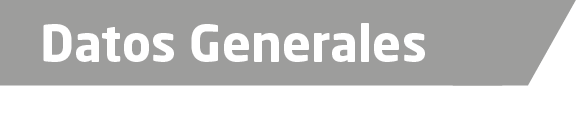 Nombre Cesar Javier Sosa AchavalGrado de Escolaridad Maestro en Derecho ProcesalCédula Profesional (Licenciatura) 3149821Cédula profesional (Maestría) 6393528Teléfono de Oficina 228-8123397   /   8173278Correo Electrónico ckna2@hotmail.comDatos GeneralesFormación Académica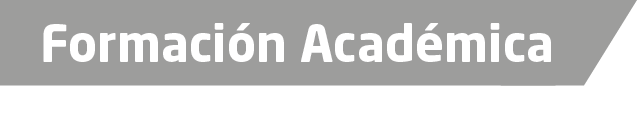 1995-1999Licenciatura en Derecho por la Universidad Veracruzana Xalapa, Ver.,2002-2004Maestría en Derecho Procesal, por el Centro Mexicano de Estudios de Postgrado, Xalapa, Ver.2016Candidato a master en Administración Pública, por el Instituto de administración Pública en Veracruz.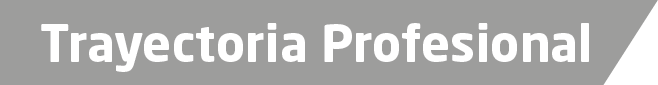 2001-2002 Agente del Ministerio Público Municipal en Cerro Azul, Ver.2002-  2004 Agente del Ministerio Público Conciliador e Investigador en Papantla, Ver.Enero 2004- Septiembre 2004 Agente del Ministerio Público Conciliador e Investigador en la Agencia Tercera, Xalapa, Ver.2004-2015 Fiscal Dictaminador de la Coordinación de Derechos Humanos, de la Fiscalía Coordinadora Especializada en Asuntos Indígenas y Derechos Humanos.2015-2016 Fiscal Itinerante en Huayacocotla, Ver.2006- 2013 Catedrático de la Universidad EUROHISPANOAMERICANA, Xalapa, Ver., a nivel Licenciatura y Maestría.OOO3io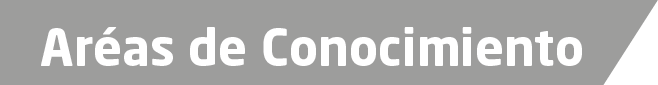 Derecho ConstitucionalDerecho AdministrativoDerecho CivilDerecho Penal